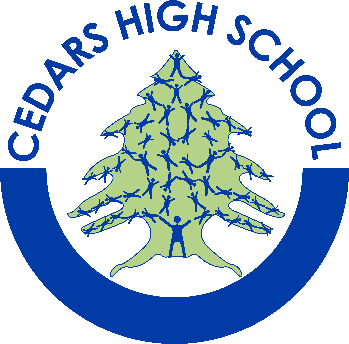 This application must be completed in full by the applicant’s legal guardian. Student Application FormStudent Application FormApplying to (class): Upload passport photo here(Optional)Academic Year: Upload passport photo here(Optional)Student’s first name:Upload passport photo here(Optional)Student’s family name:Upload passport photo here(Optional)FOR OFFICE USE ONLYUpload passport photo here(Optional)Application no: Upload passport photo here(Optional)Date application received:Upload passport photo here(Optional)Student ID: Student’s detailsStudent’s detailsStudent’s detailsFirst name:                                                       First name:                                                       First name:                                                       Family name:Middle name: Middle name: Sex:             Male                  Female Date of birth: Day____Month_____Year______Date of birth: Day____Month_____Year______Place of birth:  City:                                         Country:Country:Nationality/ies:Nationality/ies:Nationality/ies:Nationality under which applicant wishes to enrol:Nationality under which applicant wishes to enrol:Nationality under which applicant wishes to enrol:Lebanese ID card no:                                      Lebanese ID card no:                                      Lebanese ID card no:                                      Programme:  Lebanese            International   Has the student ever repeated a class: Has the student ever repeated a class: Language spoken at home: Language spoken at home: Language spoken at home: Siblings:       Yes                No   Siblings:       Yes                No   Siblings:       Yes                No        Name/s of brothers/sisters                                                                                Name/s of brothers/sisters                                                                           Date of birth1.1.2.2.3. 3. 4.4.Previous schools attended: (Most recent first)Previous schools attended: (Most recent first)Previous schools attended: (Most recent first)Name/s                                                                                                Class                         DatesName/s                                                                                                Class                         DatesName/s                                                                                                Class                         Dates1.                                                  1.                                                  1.                                                  2.                                                  2.                                                  2.                                                  3.                                                  3.                                                  3.                                                  Student’s email address (if applicable):Student’s email address (if applicable):Student’s email address (if applicable):Please check if applicable: Patents Divorced            Parents separated           Father or mother deceased      ______________Please check if applicable: Patents Divorced            Parents separated           Father or mother deceased      ______________Please check if applicable: Patents Divorced            Parents separated           Father or mother deceased      ______________If divorced, the legal guardian is: Father      Mother       Other  :____________________If other was chosen then a box should open to fill details (Guardian details should open)If divorced, the legal guardian is: Father      Mother       Other  :____________________If other was chosen then a box should open to fill details (Guardian details should open)If divorced, the legal guardian is: Father      Mother       Other  :____________________If other was chosen then a box should open to fill details (Guardian details should open)CorrespondenceCorrespondenceCorrespondenceEmergency messages and other correspondence to be sent to (please choose one only): Father           Mother           Guardian Emergency messages and other correspondence to be sent to (please choose one only): Father           Mother           Guardian Emergency messages and other correspondence to be sent to (please choose one only): Father           Mother           Guardian Father’s detailsFather’s detailsTitle:       Mr.              Dr.                          other_____________________Title:       Mr.              Dr.                          other_____________________First name:   Family name:Nationality/ies:Occupation:Home tel:Cellular in Lebanon:Cellular outside Lebanon:Office tel:Email:Email:AddressAddressBuilding:Street:Area:                                                                  Town/City:CHS graduate:       Yes            No      If yes, please give year of graduation:Mother’s detailsMother’s detailsTitle:      Mrs.         Ms.          Dr.             other, please specify:Title:      Mrs.         Ms.          Dr.             other, please specify:Family name:                                                First name:Maiden name (family name before marriage):Maiden name (family name before marriage):Nationality/ies:Occupation:Home tel:Cellular in Lebanon:Cellular outside Lebanon:Office tel:Email:Email:Address (if different from father’s address)Address (if different from father’s address)Building:                                                            Street:Area:                                                                  Town/City:P.O. Box:                                                            Country:CHS graduate:       Yes              No      If yes, please give year of graduation:Emergency contact - other than parent (if parents or guardian cannot be reached)Emergency contact - other than parent (if parents or guardian cannot be reached)Title:       Mr.      Mrs.       Ms.       Dr.             other, please specify:Title:       Mr.      Mrs.       Ms.       Dr.             other, please specify:First name:Family name:                                                                Relationship:Relationship:Home tel:Cellular:Office tel:                                      Email:Town/City:Country:Authorized Persons who have your permission to collect your child from school, if necessary:Authorized Persons who have your permission to collect your child from school, if necessary:1.Full name _____  Relationship to applicant: ___ 		Phone number:______2.Full name______  Relationship to applicant: _____		Phone number:____1.Full name _____  Relationship to applicant: ___ 		Phone number:______2.Full name______  Relationship to applicant: _____		Phone number:____Guardian’s details ( No need for this part, only if applicable)Guardian’s details ( No need for this part, only if applicable)Is the student living with parent/s? Yes    No      If no, please fill in the details below. Is the student living with parent/s? Yes    No      If no, please fill in the details below. Title:       Mr.     Mrs.      Ms.       Dr.      other, please specify:Title:       Mr.     Mrs.      Ms.       Dr.      other, please specify:Family name:                                            First name:Relationship:Relationship:Home tel:Cellular:Email:Email:AddressAddressBuilding:                                                            Street:Area:                                                                  Town/City:P.O. Box:                                                            Country:Parents’ signaturesParents’ signaturesThis application has been filled by: _____________________This application has been filled by: _____________________